SEMANA DEL 25 AL 29 DE ENERO DEL 2021 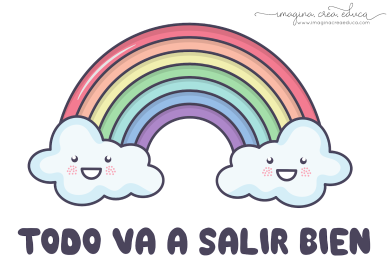 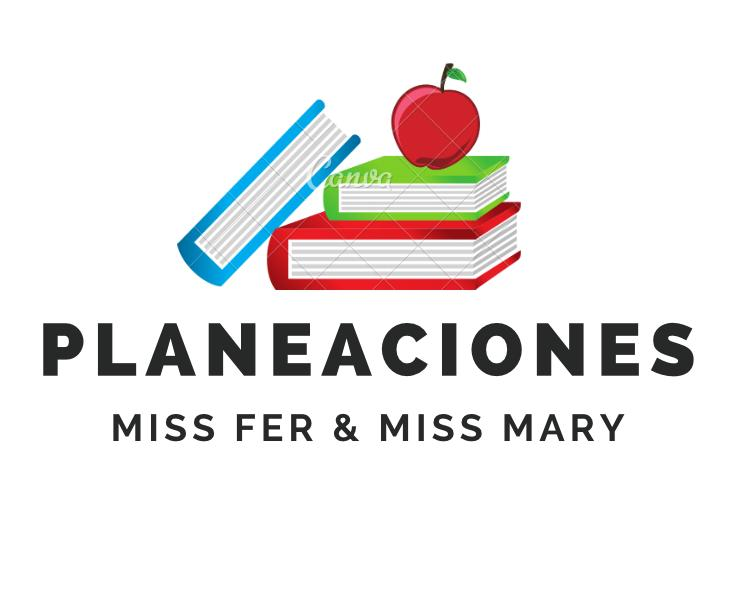 PLAN DE TRABAJOESCUELA PRIMARIA:__________________	QUINTO GRADO	MAESTRA/O:___________________________NOTA: es importante que veas las clases por la televisión diariamente para poder realizar tus actividades. ANEXO #1 CIENCIAS NATURALES SOPA DE LETRAS 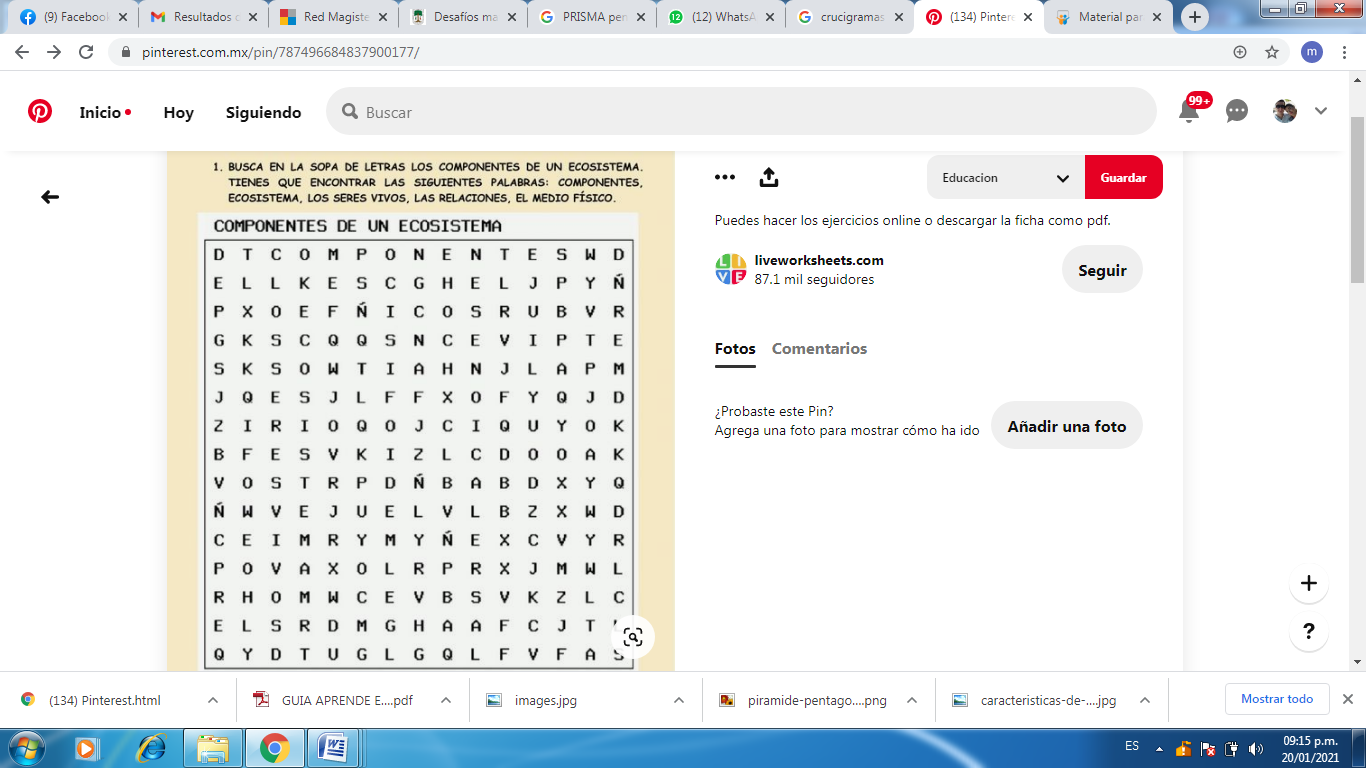 ANEXO #2 MATEMÁTICAS 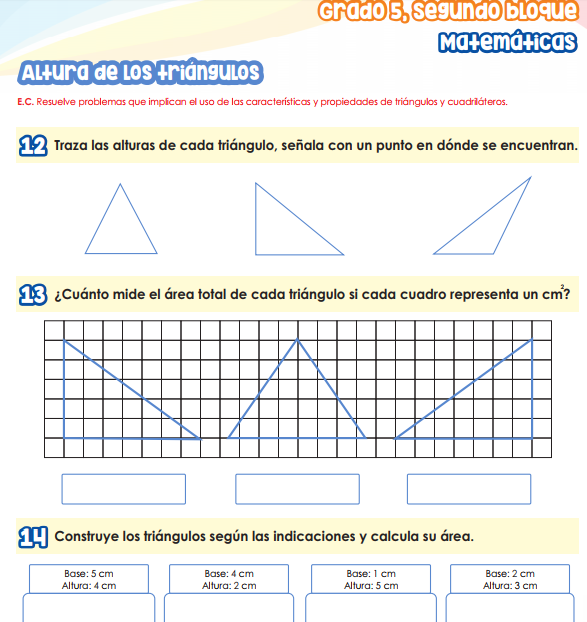 ANEXO #3 LENGUA MATERNA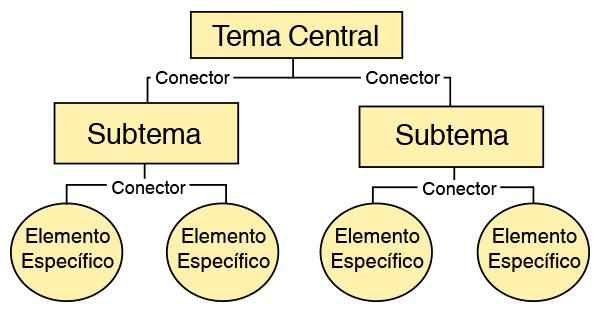 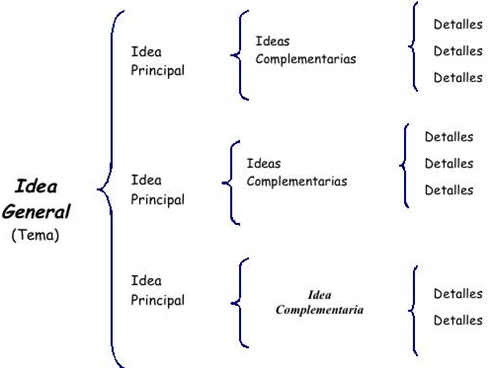 EN EL ESFUERZO ESTA EL ÉXITO!RECONOCEMOS TU ESFUERZO DURANTE ESTA CONTINGENCIA, POR ESO QUEREMOS AGRADECER TU CONFIANZA Y PREFERNCIA.Por favor no lo distribuyas masivamente este material.MISS FER Y MISS MARY ESTAREMOS ENVIANDO EL PLAN EN FORMATO WORD CADA JUEVES.GRACIAS POR SU COMPRAASIGNATURAAPRENDIZAJE ESPERADOPROGRAMA DE TV ACTIVIDADESSEGUIMIENTO Y RETROALIMENTACIÓNLUNESArtes Clasifica obras artísticas teatrales por su origen, época o género, e identifica sus principales características¡Oh, qué tragedia!Selecciona un cuento de tu preferencia, deberás convertirlo en una obra de teatro añadiendo las siguientes características:Escenografía, guiones de los personajes.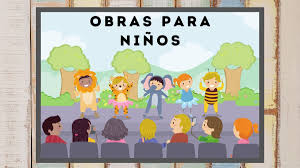 Envía evidencias de tus trabajos al whatsApp de tu maestro (a)NOTA: no olvides ponerle la fecha a cada trabajo y tú nombre en la parte de arriba.  LUNESEducación socioemocional Describe cómo la emoción básica de sorpresa le permite concentrar su aten-ción ante situaciones sociales novedosas.Y de repente... ¡Sorpresa!Recuerda alguna situación en donde te hayan sorprendido bastante tus padres, amigos o algún familiar (en un cumpleaños, navidad, o fechas especiales) en base a esa situación responde las siguientes preguntas en tu cuaderno ¿De qué manera reaccionó tu cuerpo?¿Qué emociones recuerdas haber sentido en esa ocasión?Envía evidencias de tus trabajos al whatsApp de tu maestro (a)NOTA: no olvides ponerle la fecha a cada trabajo y tú nombre en la parte de arriba.  LUNESCiencias naturales Reconoce que la biodiversidad está conformada por la variedad de seres vivos y de ecosistemas.Diversidad de seres vivos yecosistemasRealiza el tu cuaderno la siguiente sopa de letras relacionada con el tema de “componentes de un ecosistema”Anexo #1 Ciencias Naturales Envía evidencias de tus trabajos al whatsApp de tu maestro (a)NOTA: no olvides ponerle la fecha a cada trabajo y tú nombre en la parte de arriba.  LUNESGeografía Compara la composición y distribución de la población en los continentes1¿Qué nos motiva a vivir en un lugar?Analiza la información de la pagina 79 y 80 de tu libro de texto y responde las siguientes preguntas en tu cuaderno:1.-¿Por qué las personas se asientan en determinado lugar para vivir?2.-¿Qué condiciones orillan a una persona a cambiar de lugar para vivir? 3.-¿Que es lo que la gente busca al elegir un lugar?4.-¿Que oportunidades puede ofrecer una ciudad?5.-¿Que oportunidades puede ofrecer un pueblo?Envía evidencias de tus trabajos al whatsApp de tu maestro (a)NOTA: no olvides ponerle la fecha a cada trabajo y tú nombre en la parte de arriba.  LUNESVida saludablePractica hábitos de higiene y limpieza que favorecen el cuidado de sí, con base en la impor-tancia que tienen para su salud, la de su familia, escuela y comunidad.Dudas sobre la higieneDe todo lo malo rescatemos lo bueno Con la contingencia, estuvimos adquiriendo conocimientos de limpieza e higiene. Escribe en tu cuaderno con 10 hábitos de higiene que recomiendes a las personas. 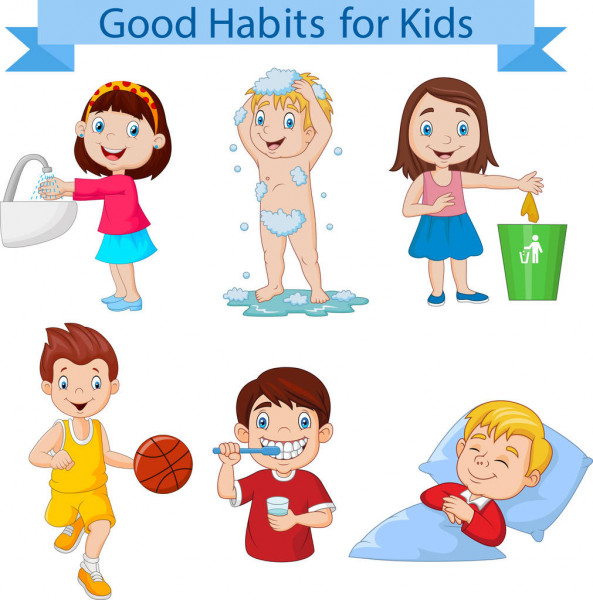 Envía evidencias de tus trabajos al whatsApp de tu maestro (a)NOTA: no olvides ponerle la fecha a cada trabajo y tú nombre en la parte de arriba.  ASIGNATURAAPRENDIZAJE ESPERADOPROGRAMA DE TV ACTIVIDADESSEGUIMIENTO Y RETROALIMENTACIÓNMARTESMatemáticas Resuelve problemas que implican el uso de lascaracterísticas y propiedades detriángulos y cuadriláterosLos vitralesResuelve en tu libro de texto el desafío # 28 “bases y alturas correspondiente a la pagina 63.Envía evidencias de tus trabajos al whatsApp de tu maestro (a)NOTA: no olvides ponerle la fecha a cada trabajo y tú nombre en la parte de arriba.  MARTESCiencias naturalesCompara las características básicas de los diversos ecosistemas del país para valorar nuestra riqueza natural.Los ecosistemas de MéxicoAnaliza el siguiente texto y cópialo en tu cuaderno, después responde lo siguiente. 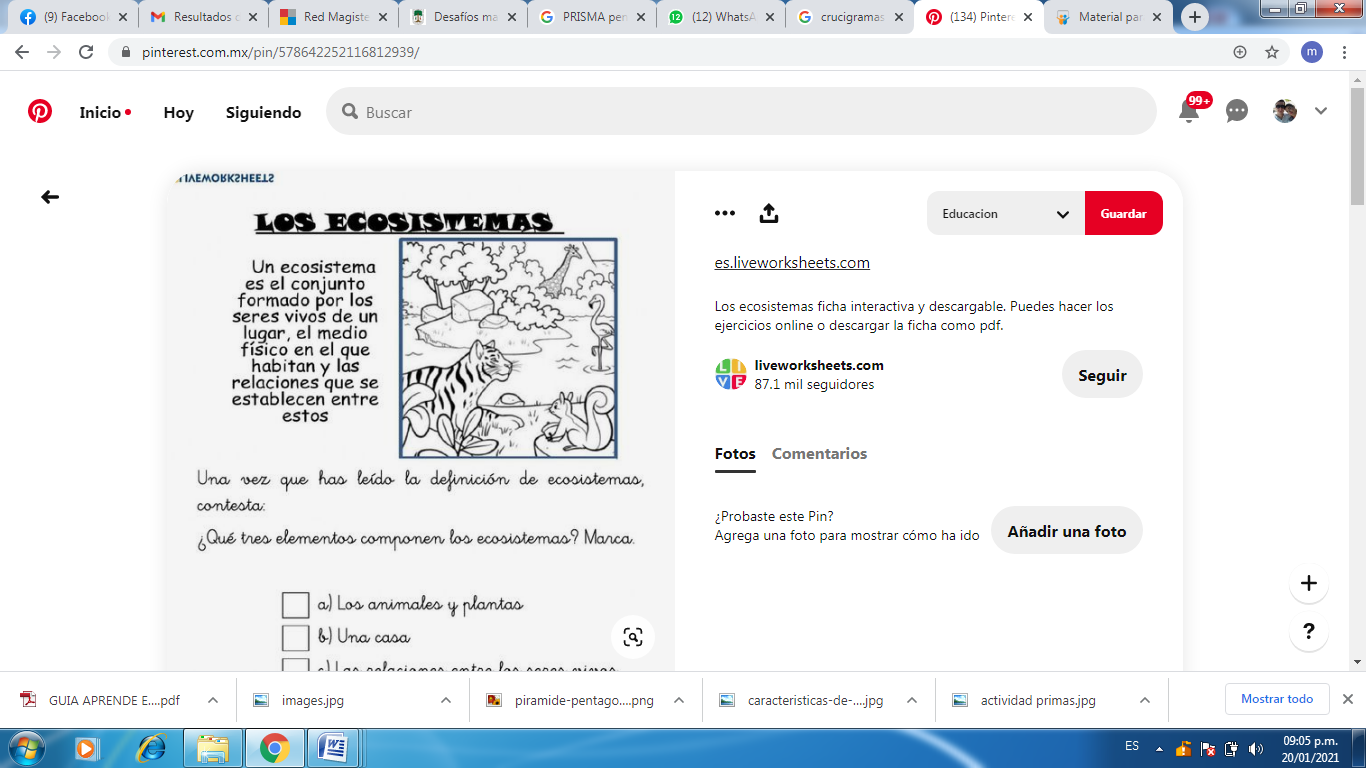 ¿Qué compone a un ecosistema?¿Qué seres vivos habitan en tu localidad?¿De qué manera cuidan ustedes su ecosistema?Envía evidencias de tus trabajos al whatsApp de tu maestro (a)NOTA: no olvides ponerle la fecha a cada trabajo y tú nombre en la parte de arriba.  MARTESLengua maternaIdentifica las características de los textos expositivos.Textos expositivos, aún hay un poco más…Investiga en tu diccionario, revistas, periódicos, internet o en el medio que tengas disponible que significa “textos expositivos” y anótalo en tu cuaderno.Responde las siguientes preguntas en tu cuaderno:1.- ¿Cómo identificas la información importante de algún texto?2.- ¿Cuándo investigas una información de algún tema  de que manera la organizas para comprenderla mejor?Envía evidencias de tus trabajos al whatsApp de tu maestro (a)NOTA: no olvides ponerle la fecha a cada trabajo y tú nombre en la parte de arriba.  MARTESHistoria Ubica la duración del Porfiriato y la RevoluciónMexicana aplicando los términos año, década y siglo, y localiza las zonas de influencia de los caudillos revolucionarios.Rumbo a un nuevo siglo…Lee el texto ubicación temporal y espacial de los principales acontecimientos durante el porfiriato y la revolución mexicana de la página 76 de tu libro de texto y resuelve las siguientes preguntas en tu cuaderno:1.- ¿Qué sucedió en 1870 y 1920 en nuestro país?2.- ¿Qué produjo el descontento de la población?3.- ¿Qué hizo Porfirio Díaz para mantener el orden?4.- ¿Cuántos años se mantuvo en la presidencia?Envía evidencias de tus trabajos al whatsApp de tu maestro (a)NOTA: no olvides ponerle la fecha a cada trabajo y tú nombre en la parte de arriba.  ASIGNATURAAPRENDIZAJE ESPERADOPROGRAMA DE TV ACTIVIDADESSEGUIMIENTO Y RETROALIMENTACIÓNMIÉRCOLES Geografía Distingue la distribución de la población rural y urbana en los continentes.Diferencias entre la población rural y urbanaAnaliza el texto “Lo urbano y lo rural” de la página 84 de tu libro de texto. Completa el siguiente cuadro con las características más relevantes de los dos tipos de sentamientos humanos.Envía evidencias de tus trabajos al whatsApp de tu maestro (a)NOTA: no olvides ponerle la fecha a cada trabajo y tú nombre en la parte de arriba.  MIÉRCOLES Matemáticas Resuelve problemas que implican el uso de lascaracterísticas y propiedades de triángulos y cuadriláteros.El barcoResuelve el anexo #2 de Matemáticas Copia las actividades en tu cuaderno o también puedes imprimir, recortar y pegar en tu cuaderno para posteriormente resolverlo.Envía evidencias de tus trabajos al whatsApp de tu maestro (a)NOTA: no olvides ponerle la fecha a cada trabajo y tú nombre en la parte de arriba.  MIÉRCOLES Formación Cívica y ética.Comprende la importancia de establecer relacionesde poder igualitarias entre las culturas y los grupos sociales que habitan en suentorno, en el país o en otros países.Rechazo la discriminación ydefiendo los derechoshumanosElabora en tu cuaderno un pequeño anuncio en donde representes la discriminación racial ya sea por el color de piel, idioma, discapacidad u origen de procedencia. Así mismo sobre los derechos humanos que nos defienden ante este tipo de situaciones 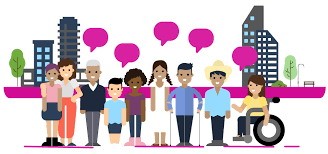 Envía evidencias de tus trabajos al whatsApp de tu maestro (a)NOTA: no olvides ponerle la fecha a cada trabajo y tú nombre en la parte de arriba.  MIÉRCOLES Lengua materna Establece criterios de clasificación al organizar información de diversas fuentes¡Clasificamos la información!Cuando queremos simplificar algún tema en ocasiones recurrimos a los organizadores gráficos tales como son el cuadro sinóptico y el mapa conceptual.Observa el Anexo #3 y responde las siguientes preguntas en tu cuaderno:¿Cómo está estructurado el cuadro sinóptico?¿Cómo está estructurado el mapa conceptual?¿Cuál crees que es la función principal de cada uno?¿Cuál es la diferencia entre uno y otro?Envía evidencias de tus trabajos al whatsApp de tu maestro (a)NOTA: no olvides ponerle la fecha a cada trabajo y tú nombre en la parte de arriba.  MIÉRCOLES Cívica y Ética en dialogo Comprende la importancia de establecer relacionesde poder igualitarias entre las culturas y los grupos sociales que habitan ensu entorno, en el país o en otros paísesDefiendo mis derechosante la injusticiaEscribe en tu cuaderno una situación donde hayas utilizado tus derechos para defenderte ante un caso de injusticia, rechazo, discriminación en tu andar por la vida diaria. Envía evidencias de tus trabajos al whatsApp de tu maestro (a)NOTA: no olvides ponerle la fecha a cada trabajo y tú nombre en la parte de arriba.  ASIGNATURAAPRENDIZAJE ESPERADOPROGRAMA DE TV ACTIVIDADESSEGUIMIENTO Y RETROALIMENTACIÓNJUEVESMatemáticas Resuelve problemas queimplican el uso de las características y propiedades de triángulos y cuadriláterosEntre pisos y retículascuadrangularesResuelve en tu libro de texto el desafío # 29“y en esta posición como queda” correspondiente a la página 64 y 65.Envía evidencias de tus trabajos al whatsApp de tu maestro (a)NOTA: no olvides ponerle la fecha a cada trabajo y tú nombre en la parte de arriba.  JUEVESHistoria Describe el proceso de consolidación del Porfiriato.Las diferencias políticasentre los liberalesAnaliza el texto “las diferencias políticas entre los liberales y la consolidación de la dictadura de Porfirio Díaz” de las páginas 82 y 83 de tu libro de texto y responde las siguientes preguntas en tu cuaderno:¿Qué grupos se formaron con las diferencias que surgieron entre los liberales?¿Qué buscaba el grupo liderado por Porfirio Díaz? ¿Qué sucedió con el triunfo de la república?¿Qué proponía el plan de la noria?¿Por qué Porfirio Díaz se levantó en armas y puso al frente el plan de Tuxtepec?Envía evidencias de tus trabajos al whatsApp de tu maestro (a)NOTA: no olvides ponerle la fecha a cada trabajo y tú nombre en la parte de arriba.  JUEVESLengua Materna Establecer criterios de clasificación al organizarinformación de diversas fuentesLos textos expositivosguardan temas y subtemasLee el texto expositivo “Un problema requiere acciones comprometidas” así mismo analiza el mapa conceptual y el cuadro sinóptico de las páginas 77, 78,79 y 80 de tu libro de texto.Busca un texto expositivo en tu libro de ciencias naturales y, con base en el, elabora un mapa conceptual en tu cuaderno sobre el tema elegido.Envía evidencias de tus trabajos al whatsApp de tu maestro (a)NOTA: no olvides ponerle la fecha a cada trabajo y tú nombre en la parte de arriba.  JUEVESArtes Identifica y comparte sensaciones y emocionesrespecto a lo que le provocan diversasmanifestaciones teatro-musicales, y explica las razones por las que legustan o disgustan, para formar un juicio crítico.Horacio Franco: la ópera enel BarrocoResponde las siguientes preguntas en tu cuaderno. ¿Qué emociones sientes al observar una obra de teatro?¿Qué es lo que más te gusta de una obra de teatro?¿Qué es lo que no te gusta de una obra de teatro?Envía evidencias de tus trabajos al whatsApp de tu maestro (a)NOTA: no olvides ponerle la fecha a cada trabajo y tú nombre en la parte de arriba.  JUEVESEducación Física Mejora sus capacidades, habilidades y destrezasmotrices al participar en situaciones de juego, expresión corporal einiciación deportiva, para promover actitudes asertivasMejora tu desempeñoRealiza la siguiente rutina de estiramiento dentro de casa, puedes invitar a un familiar para que las realice contigo. 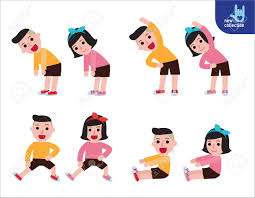 Envía evidencias de tus trabajos al whatsApp de tu maestro (a)NOTA: no olvides ponerle la fecha a cada trabajo y tú nombre en la parte de arriba.  JUEVESEnvía evidencias de tus trabajos al whatsApp de tu maestro (a)NOTA: no olvides ponerle la fecha a cada trabajo y tú nombre en la parte de arriba.  ASIGNATURAAPRENDIZAJE ESPERADOPROGRAMA DE TV ACTIVIDADESSEGUIMIENTO Y RETROALIMENTACIÓNVIERNESLengua materna Lee textos informativos y literarios y analiza la organización que tienen.Me informo y escucho lo que mis abuelos cuentanInvestiga cuales son los problemas que afectan al ambiente en tu comunidad, por ejemplo, la contaminación del agua, la quema de basura, etc. Envía evidencias de tus trabajos al whatsApp de tu maestro (a)NOTA: no olvides ponerle la fecha a cada trabajo y tú nombre en la parte de arriba.  VIERNESMatemáticas Resuelve problemas queimplican el uso de las características y propiedades de triángulos y cuadriláterosEl cuento del castillo y laretícula triangular Resuelve en tu libro de texto el desafío # 30 “cuadrados y triángulos” correspondiente a la página 66 y 67.Envía evidencias de tus trabajos al whatsApp de tu maestro (a)NOTA: no olvides ponerle la fecha a cada trabajo y tú nombre en la parte de arriba.  VIERNES Educación socioemocional Describe sus habilidades personales y sus emociones para indagar situaciones novedosas de su contexto social.Mar de emocionesElabora un dibujo de tu persona, dentro de ella coloca todas las habilidades que te identifican y por fuera del dibujo anota las emociones que expresas comúnmente. Envía evidencias de tus trabajos al whatsApp de tu maestro (a)NOTA: no olvides ponerle la fecha a cada trabajo y tú nombre en la parte de arriba.  VIERNESVida saludable Practica hábitos de higiene y limpieza que favorecen el cuidado de sí, con base en la importancia que tienen para su salud, la de su familia, escuela y comunidad.Lo que aprendí sobre lahigienePor la contingencia sanitaria se recomienda mantener limpias nuestras manos y usar cubre bocas para evitar contagios. Elabora en tu cuaderno un pequeño cartel en donde muestres medidas de prevención para el COVID-19 que has aprendido y que estas aplicando en tu hogar.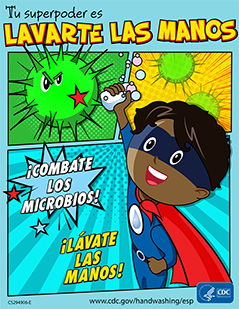 Envía evidencias de tus trabajos al whatsApp de tu maestro (a)NOTA: no olvides ponerle la fecha a cada trabajo y tú nombre en la parte de arriba.  